Муниципальное казённое дошкольное образовательное учреждение «Детский сад №32»Ежегодный публичный докладВ этом докладе подводятся итоги 2013-2014 учебного года и рассказывается о нашем детском саде, его жизни, удачах и проблемах. О людях, которые работают в его стенах и о воспитанниках. Надеемся, что эта информация будет интересна и полезна родителям и всем, кому небезразличны проблемы современного образования.1. Общая характеристика учрежденияМуниципальное казённое дошкольное образовательное учреждение «Детский сад №32» (далее – Учреждение) расположен по адресу: Шпаковский район, с.Пелагиада,  ул.Ленина 71, телефон 4-76-78, функционирует с 1984 года.Учреждение находится в приспособленном здании 1913 года постройки. Имеется 3 групповые ячейки. В каждой групповой ячейке имеются игровые, спальные, туалетные, раздевальные комнаты. Групповые помещения в достаточном количестве обеспечены мебелью и игровым оборудованием. Развивающая среда Учреждения организована с учетом интересов детей и отвечает их возрастным особенностям. Помещение и участок  максимально приближены к   требованиям СанПиН 2.4.1.3049-13,  соответствуют нормам и правилам пожарной безопасности. Территория озеленена насаждениями по всему периметру. На территории Учреждения имеются различные виды деревьев и кустарников, газоны, клумбы и цветники.Учреждение имеет организационно-правовые документы:1. Устав в новой редакции, утверждённый 09.12.2011 года постановлением главы администрации Шпаковского муниципального района №10762. Свидетельство о государственной аккредитации (регистрационный номер 1205  от 30.11.2010 года);3. Лицензия на право ведения образовательной деятельности: регистрационный номер 2666, серия РО  №039808 от 17.02.2012 г.4. Свидетельство о внесении записи в Единый государственный реестр юридических лиц от 22.12.2011 г., серия 26 № 003701147, основной государственный регистрационный      № 1022603022860.5. ИНН образовательного учреждения: 2623014206.Нормативно-организационной основой развития Учреждения является  принятая  педагогическим советом  программа развития 2011-2015 гг., которая направлена на повышения эффективности деятельности Учреждения через создание условий для полноценного гармоничного развития, воспитания и обучения каждого ребёнка на уровне его индивидуальных возможностей.Организация образовательного процесса, содержание образования, соблюдения прав воспитанников основываются на локальных актах:- коллективный договор;- правила внутреннего трудового распорядка;- положение об оплате труда работников;- положение о педагогическом совете;- договор между Учредителем и  Учреждением;- договор между МКДОУ  и родителями.Время работы – с 7.30 до 17.30.В Учреждении обеспечивается развитие, воспитание и обучение детей с 2 до 7 лет при пятидневной рабочей неделе.Выходные дни – суббота, воскресенье и праздничные дни.2. Состав воспитанниковВ 2013-2014 учебном году в Учреждении функционировало 3 группы. Из них:1 младшая группа  22 ребёнокМладше-средняя группа  32 детейСтарше-подготовительная   группа 33   детейПроцентное соотношение детей по полу:- количество мальчиков – 48,1 %;- количество девочек – 51,9 %.Социальный статус семей воспитанников  на 01 сентября 2014 г.Всего семей – 75.Уровень образования родителейМатериальное положение семей:-малообеспеченные-10;-удовлетворены- 45;-материально обеспечены-17.Характеристика социального положения родителей:Рабочие – 32 %;Служащие – 14 %;Работники торговли и сферы обслуживания – 14,5 %;Предприниматели – 5,1 %;Медицинские работники – 5,1 %;Педагоги – 3,8 %;Военнослужащие и т.п. – 5,1 %;Домохозяйки – 4,9 %; Инвалиды  – 2,5 %Безработные  - 13 % Сотрудничество с родителями строится с учетом того, что социализация ребенка осуществляется, прежде всего, в семье, которая является основным проводником знаний, ценностей, отношений. Решение этой задачи коллектив детского сада видит в поиске и внедрении новых, современных форм сотрудничества.3. Структура управления Муниципальным казённым дошкольным образовательным учреждением «Детский сад №32»
Стратегическое управление осуществляет руководитель детского сада.  На общем собрании коллектива решаются принципиальные по важности вопросы в жизни и деятельности детского сада: разработка перспектив развития учреждения определение основных путей достижения избранных целей. Обеспечивается гласность и открытость в работе детского сада.В течение 2013-2014 учебного года проводились заседания общего собрания коллектива, Педагогического совета, родительского комитета, где рассматривались самые разные вопросы жизнедеятельности детского сада:• Участие учреждения в районных, областных конкурсах.• Развитие материально-технической базы• Организация образовательного процесса в соответствии с ФГТ• Подготовка к приемке ДОУ на готовность к новому 2013-2014 учебному году• Подведение итогов 2013-2014 учебного года.В настоящее время перед учреждением стоит задача изменения планирования образовательного процесса в соответствии с утвержденными и введенными в действие Федеральными государственными образовательными стандартами дошкольного образования и Образовательной программой ДОУ, которая рассматривается как модель организации образовательного процесса, ориентированного на личность воспитанника.Тактическое управление образовательным процессом находится в компетенции Педагогического Совета. Особое место на этом уровне отводится методической службе детского сада, которая является связующим звеном между жизнедеятельностью педагогического коллектива и системой образования, основным назначением которой является создание коллектива единомышленников, готовых к самообразованию и саморазвитию. На данном этапе методическая служба решает задачи поиска и обобщения педагогического опыта, повышения профессионального мастерства каждого педагога и развития творческого потенциала.В жизни детского сада активно участвует Родительский комитет, перед которым стоит непростая задача: доводить до каждой семьи и каждого педагога идеи сотрудничества. Результатом работы являются:• повышение активности родителей в жизни детского сада• установление разных форм сотрудничества• совместное решение актуальных вопросов воспитания на заседания педагогических Советов• Выставки поделок и рисунков• Участие в праздниках и досугах, разыгрывание сказок в группахВ настоящее время родительский комитет решает задачи, которые являются актуальными не только для нашего детского сада, но и для системы образования в целом, такие, как:• Активизация работы по психолого-педагогическому и правовому просвещению родителей, особенно молодых семей• Повышение активности пап в мероприятиях, как внутри детского сада, так и на уровне семьиТаким образом, перед коллективом детского сада стоит задача создания команды единомышленников «родители-педагоги» вместе успешно решающей общие задачи развития, воспитания и образования детей.4.Условия осуществления образовательного процессаДетский сад работает по образовательной программе, разработанной в       соответствии с  примерной общеобразовательной программой дошкольного образования «От рождения до школы» под редакцией  Н.Е. Вераксы, М.А. Васильевой, Т.С. Комаровой Дополнительные программы:Социально-педагогической направленности «Я в этом удивительном мире» Е.С. Туренской, О.С. КирилкинойХудожественно-эстетической направленности «Гармония»  К.В.Тарасовой Т.В.НестеренкоОсновное внимание в 2013-2014 учебном году коллектив  работал над:1.Расширением направлений работы по развитию грамматического строя речи.С этой целью были  организованы и проведены следующие мероприятия:Педагогический совет «Формирование культуры речи детей в процессе учебной деятельности»Семинар «Формирование грамматического строя речи детей»Открытые  просмотры образовательной деятельности по звуковой культуре речиСмотр-конкурс «Звуки, какие они?Смотр-конкурс «В мире грамматики»Консультации для воспитателей и родителейТематический контроль «Состояние воспитательно-образовательной работы по формированию грамматической стороны речи детей разных возрастных групп»Оформлен материал по формированию грамматического строя речи у детей в разных возрастных группахСоставлена картотека дидактических игр и  пособий по речевому развитиюРодительское собрание «Формирование звуковой культуры речи детей в процессе учебной деятельности»2.Совершенствование работы по формированию у дошкольников основ экологической культурыС этой целью были  организованы и проведены следующие мероприятия:Педагогический совет «Формирование у детей основ экологической культуры»Семинар-практикум «Природа и люди - одно целое»Открытые  просмотры образовательной деятельности «Дети и экология»Постановка миниатюры «Берегите природу»Конкурс «Волшебница ёлка»Акция «Птичья столовая»Акция «Красота вокруг нас»Консультации для педагогов и родителейПроведён тематический контроль  «Состояние воспитательно-образовательной работы по экологическому воспитанию детей дошкольного возраста»ВыставкиСоставлена фонотека музыкального репертуара по экологическому воспитаниюРодительское собрание «Экологическое образование в ДОУ –что это такое»Месячник «Земля - наш дом»Ремонт и покраска оборудования на участкеРабота по благоустройству клумб3. Обеспечению преемственности в работе педагогов детского сада и начальной школы.Для реализации преемственности между дошкольным и начальным школьным образованием в течение учебного года продолжала пополняться предметно-развивающая среда в группах, приобреталось программно-методическое обеспечение воспитательно-образовательного процесса.В 2013-2014 учебном году проведено:День открытых дверейСобрание для родителей «Готовы ли вы стать родителями первоклассника»Медицинский осмотр медиками ЦРБЭкскурсии детей в школуДиагностика готовности воспитанников ДОУ к школьному обучению психологом школы №6Педагогическая диагностика усвоения программы ДОУВзаимопосещения, открытые просмотры по запросам педагогов (обмен опытом)консультация «Что нужно знать родителям будущих первоклассников» (для родителей)День знанийИнтеллектуальный конкурс среди детей 6-7 лет «Знай-ка!»;4. Установлению партнёрских отношений с семьёй каждого ребёнка, объединению усилий коллектива детского сада и родителей воспитанников для развития и воспитания детей, созданию атмосферы общности интересов, эмоциональной взаимоподдержки и взаимопроникновения в проблемы детей.Ещё в  сентябре 2012 года коллектив детского сада приступил к реализации долгосрочного проекта «Ребёнок и взрослый: педагогика сотрудничества – партнёрство, диалог с ребёнком и родителями».В рамках реализации данного проекта были организованы и проведены:заседания педагогического совета Перспективы развития ДОУ в 2013-2014 учебном году;Совершенствование взаимодействия педагогов и родителей;семинар-практикум «Дошкольное учреждение и семья – единое пространство детского развития»;смотр-конкурс «Уголок для родителей»;конкурсы поделок родителей и детей в группах;консультации:открытые просмотры:«Осень в гости к нам пришла!».«Взаимодействие ДОУ и семьи»;День открытых дверей;Выставки детских рисунков;Выставка совместного творчества родителей и детей «Красавица Елка»»;День Матери, День защитника отечества, День семьиВыпуск газеты «Родничок»;Работа сайта учреждения;Разработаны: Мониторинг взаимодействия педагогов ДОУ с родителями воспитанников, Мониторинг удовлетворённости родителей эффективностью взаимодействия с детским садом.Дополнительное образование в 2013-2014 учебном году было представлено как бесплатными дополнительными услугами (музыкально-театральный кружок «Сударушка», кружок «Хотелки-умелки», кружок «Весёлый счёт»)  Особой популярностью у детей и родителей пользуется кружок «Сударушка» (музыкальный руководитель Пальчикова Е.В.).Занятия в кружках способствовали развитию познавательных и творческих способностей, раскрытию личной индивидуальности каждого ребенка.Следует отметить, что социальный запрос родителей воспитанников ДОУ на дополнительное образование удалось удовлетворить лишь частично. Это связано с недостатком педагогических кадров.Кадровое обеспечение Муниципального казённого дошкольного образовательного учреждения «Детский сад №32»Данные по  качественному составу и стажу работыпедагогических работников   МДОУ «Детского сада № 32»В Учреждении работают 6 педагогов. Из них:- Заведующий – 1;- Музыкальный руководитель – 1;- Воспитатель – 4.Педагоги детского сада ежегодно принимают участие в методической работе района и детского сада.5.Образовательная деятельностьОбщеобразовательная программа дошкольного образования МДОУ «Детский сад №32» разработана  с учетом «Примерной основнойобщеобразовательной программы дошкольного образования «От рождения до школы» под редакцией Н.Е. Вераксы, Т.С. Комаровой, М.А. Васильевой., М,. «Мозаика-Синтез», 2010г. Общеобразовательная программа   дошкольного образования МДОУ «Детский сад «32»  обеспечивает разностороннее гармоничное развитие детей в возрасте от 2-х до 7 лет с учетом их возрастных и индивидуальных особенностей по основным направлениям:физическому, социально-личностному,познавательно-речевому,художественно-эстетическому. Программа  обеспечивает достижение воспитанниками готовности к школе.Содержание образовательной программы включает все основные задачи воспитания ребенка через различные виды детской деятельности – предметной, игровой, театрализованной и т.д., определяя, таким образом, все общеразвивающие и содержательные аспекты образовательной деятельности в рамках реализации основных образовательных услуг.При организации непосредственно образовательной деятельности с детьмидоминирует игровая деятельность, в зависимости от программного содержания, проводится фронтально, подгруппами, индивидуально.План образовательной работы на учебный год ориентирован на интеграциюобучения и воспитания, на развитие воспитанников и состоит из следующихобразовательных областей:социально-коммуникативное развитие;познавательное развитие;речевое развитие;художественно-эстетическое развитие;физическое развитие.Образовательный процесс в детском саду осуществляется в соответствии с учебным планом, который составлен согласно требованиям нормативных документов Министерства образования и науки к организации дошкольного образования и воспитания, санитарно-эпидемиологических правил и нормативов.Учебный план состоит из обязательной части и части, формируемой участниками воспитательно-образовательного процесса, с учетом недельной нагрузки.С целью переключения детей на творческую активность и динамическую деятельность для снятия физического и умственного напряжения, повышения эмоционального тонуса в режим дня всех возрастных групп введено проведение ежедневных игровых пауз, физкультминуток, их содержание определяется каждым педагогом индивидуально.При организации педагогического процесса активно используются учебно-игровые методы и приемы способствующие развитию и формированию познавательных интересов дошкольника. Согласно Уставу детского сада в середине учебного года в январе для воспитанников проводятся 2-хнедельные каникулы, во время которых исключаются занятия, требующие умственной нагрузки, и проводятся мероприятия музыкально-познавательного и спортивно-развлекательного цикла.В период адаптации к условиям детского сада, дети освобождаются от специально организованной деятельности, основой познавательной, творческой деятельности ребенка в этот период является игровая деятельность. Обучение новому материалу впоследствии ведется индивидуально или по подгруппам. 6. Состояние здоровья, физическое развитие воспитанниковМедицинское сопровождение образовательного процесса обеспечивает  медицинская сестра МУЗ «Шпаковская ЦРБ»  в  тесном  сотрудничестве  с педагогами  и с  родителями.  Она  организует  медицинский контроль  за  санитарно-гигиеническим  состоянием  помещений,  за  физкультурно-оздоровительной  работой,  отслеживает  изменения  заболеваемости детей,  координирует  взаимодействие  с  медицинским учреждением. Санитарно  эпидемиологическая  обстановка  в детском саду благополучная, что достигается неукоснительным соблюдением санитарно – эпидемиологического  режима  в группах,  на  пищеблоке  и  в  учреждении в  целом. В  учреждении  ведется  работа  по  профилактике  детского  травматизма, поэтому в 2013-2014 учебном году   травм в детском саду не было.В течение всего учебного года продолжалась работа по укреплению здоровья детей и воспитанию привычки здорового образа жизниРазработана комплексная система физкультурно-оздоровительной работы  Комплексная система физкультурно-оздоровительной работыАнализ работы показал, что воспитатели продолжают использовать в образовательной деятельности  упражнения для профилактики плоскостопия и нарушения осанки, в свободной деятельности формировать у детей основы знаний и навыков безопасного поведения в быту и обществе. Увеличению двигательной активности детей способствовали также оптимальная организация режима дня, рациональное сочетание двигательных и умственных занятий, регламентируемой и свободной деятельности дошкольников.Мониторинг физического развития детей на 2013-2014 учебный год показывает, что воспитанники Учреждения успешно осваивают программу физического воспитания. Низкий уровень физического развития на конец учебного года имеют лишь 1,3% воспитанников.Целенаправленная работа медиков поликлиники и педагогов детского сада, по итогам анализа структуры заболеваемости воспитанников Учреждения, привела к незначительному снижению острой заболеваемости, количества часто болеющих детей и увеличению количества детей, не болевших в течение года ни разу.Оценка состояния здоровья детского коллектива в сравнении за три годаКоличество пропусков по болезни одним ребенком составляет:7.Организация питания в детском садуОрганизации питания в детском саду уделяется особое внимание, т.к. здоровье детей невозможно обеспечить без рационального питания.Контроль за качеством питания разнообразием и витаминизацией блюд, закладкой продуктов питания, кулинарной обработкой, выходом блюд, вкусовыми качествами пищи, правильностью хранения и соблюдением сроков реализации продуктов питания осуществляет старшая медсестра  поликлиники и администрация детского сада.Согласно санитарно-гигиеническим требованиям в детском саду организовано 3-х разовое питание детей:• Завтрак• 2-ой завтрак(организуется дополнительно при наличии средств)• Обед• ПолдникПри составлении меню-требования  руководствуемся разработанным 10 – дневным меню (составлено с учётом пищевой ценности и калорийности), технологическими картами с рецептурами и порядком приготовления блюд с учетом времени года.Организация питания в детском саду сочетается с правильным питанием ребенка в семье. С этой целью педагоги информируют родителей о продуктах и блюдах, которые ребенок получает в течение дня в детском саду, вывешивая ежедневное меню детей, предлагаются рекомендации по составу домашних ужинов(по желанию родителей).Важнейшим условием правильной организации питания детей является строгое соблюдение санитарно-гигиенических требований к пищеблоку и процессу приготовления и хранения пищи.В целях профилактики пищевых отравлений и острых кишечных заболеваний работники пищеблока строго соблюдают установленные требования к технологической обработке продуктов, правила личной гигиены. Результатом является отсутствие зафиксированных случаев отравления детей в течение 2013-2014 учебного года.В правильной организации питания детей большое значение имеет создание благоприятной эмоциональной и окружающей обстановки в группе. Группы обеспечены соответствующей посудой, удобными столами. Блюда подаются детям не слишком горячими, но и не холодными. Воспитатели приучают детей к чистоте и опрятности при приеме пищи.8. Обеспечение преемственности со школой
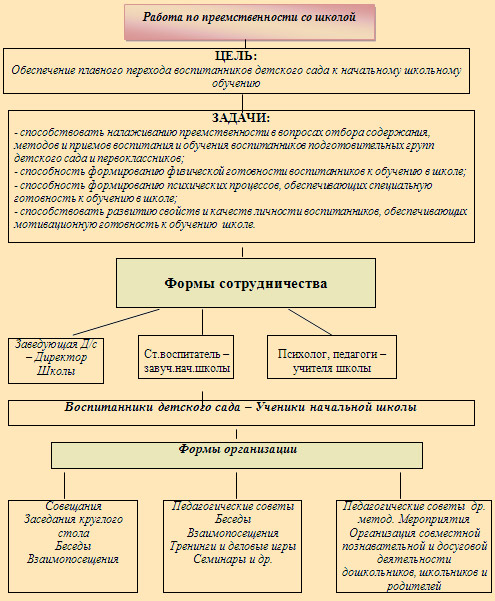 Учреждение сотрудничает с различными соц.институтами  МКОУ ДОД «Детская музыкальная школа» с.Пелагиада. Были организованы совместные концерты:  в апреле, июне, октябре и в декабре как   в музыкальной школе, где выступали воспитанники детского сада, пели песни и читали стихи, так и в детском саду, детьми музыкальной школы. На праздник, посвященный Международному женскому дню в марте бывшие выпускники детского сада, совместно с воспитанниками доу выступали. В мае на базе детского сада состоялся концерт, который посвящён был Великой отечетвенной войне на котором выступили  дети муз. школы и детского сада. Ведётся совместная работа с сельской библиотекой, в зимне-весенний период был реализован проект «Поэты, писатели родного края», в рамках которого состоялась  поэтическая гостинная «Поэты родного края», конкурс «Символ нашего микрорайона» экскурсия в библиотеку, где знакомились с фотовыставкой «Поэты и писатели родного села», с детской литературой. Совместно с воспитателями и  работниками библиотеки проведено итоговое мероприятие по акции «Люблю, тебя, мой край родной», где приняли участие родители совместно с детьми.  Учреждение имеет договор о совместной деятельности с  МКОУ СОШ №6. В рамках договора в феврале и октябре педагог-психолог проводила психологическое консультирование, и просвещение для воспитателей детского сада, а также взаимопосещения педагогов школы и детского сада. Инновационную деятельность учреждение ведёт в следующем направлении:  развитие  вариативных форм образовательного процесса, использование проектной деятельности, использование ИКТ в образовательном процессе, оказание консультативной помощи родителям, не посещающим детский сад. В марте 2014 г.  провели семинар для руководителей района на тему «Перспективы работы дошкольных организаций в условиях перехода к Федеральным государственным стандартам дошкольного образования», в ноябре представили на районном семинаре модель образовательной деятельности.9. Обеспечение безопасностиОсновным нормативно-правовым актом, содержащим положение об обеспечение безопасности участников образовательного процесса является закон  «Об образовании в РФ», который  устанавливает ответственность образовательного учреждения за жизнь и здоровье воспитанников и работников учреждения во время образовательного процесса.Основными направлениями деятельности администрации детского сада по обеспечению безопасности в детском саду является:
- пожарная безопасность;- антитеррористическая безопасность;- обеспечение выполнения санитарно-гигиенических требований;- охрана трудаВ течение 2013-2014 учебного года приобретены и поддерживаются в состоянии постоянной готовности первичные средства пожаротушения: огнетушители. Соблюдаются требования к содержанию эвакуационных выходов. В рабочем состоянии поддерживается пожарная сигнализация. Обслуживает её Шпаковское районное отделение СКО ВДПО г.МихайловскаВ целях соблюдения антитеррористической безопасности в детском саду установлена прямая телефонная связь,  тревожная кнопка.В начале учебного года издан приказ об организации охраны пропускного режима в здании и на территории детского сада, который доводится до каждого сотрудника учреждения.Согласно Федеральному закону о санитарно-эпидимеологическом благополучии населения № 52-ФЗ деятельность администрации была направлена на выполнение Постановлений органов Роспотребнадзора.Главной целью по охране труда в детском саду является создание и обеспечение здоровых и безопасных условий труда, сохранение жизни и здоровья воспитанников и работающих в процессе труда, воспитания и организованного отдыха, создание оптимального режима труда обучения и организованного отдыха. Травм среди детей и сотрудников нет.10. Финансово-хозяйственная деятельностьКак и все муниципальные  образовательные учреждения наш детский сад получает бюджетное нормативное финансирование, которое распределяется следующим образом:- заработная плата сотрудников;- услуги связи ;- расходы на коммунальные платежи и содержание здания;- организация питания.Однако, размеры бюджетного финансирования недостаточны для развития детского сада и повышения качества образовательного процесса. Поэтому детский сад привлекает добровольные пожертвования от родителей в виде денежных средств на счёт учреждения,  и материальных ценностей, которые используются  для обеспечения воспитательно-образовательного процесса (постельные принадлежности, моющие средства, мебель и хоз. инвентарь, косметический ремонт, и др.).При этом с  благотворителями заключаются все необходимые документы в соответствии с законодательством.Родительскому комитету детского сада и родителям воспитанников 2 раза в год предоставляется отчет об израсходованных средствах (в случае поступления таковых средств).с помощью родителей и внебюджетных средств в учреждение приобрели- шкаф офисный стоимостью 7000 рублей, -ковролин «Дюна» стоимостью 3735 рублей,- шкаф с мойкой  стоимостью 4000 рублей, - моечную ванну стоимостью 6700 рублей, - шкаф с мойками на 4000,00 руб.;- ковролин Дюна на 3735,00 руб.;- шкаф офисный на 7000,00 руб.;- утюг на 4000,00 руб.;- экран на штативе на 3200,00 руб.;- пылесос на 4060,00 руб.;- шкаф для посуды на 4000,00 руб.;- шкаф с мойками на 6000,00 руб.;- стол разделочно-производственный на 3958,00 руб.;- стол офисный на 12000,00 руб.- ковровое покрытие  3000,00 руб.- кресло 3 шт. в сумме 6000,00 руб.- шкаф с мойками в сумме 3000,00 рубБолее полную информацию об услугах и педагогах Вы можете получить по следующему контактному телефону: 4-76-78.11. Результативность образовательной деятельностиПо результатам образовательной деятельности детский сад является стабильно-работающим дошкольным образовательным учреждением, подтверждением чему являются данные диагностического обследования усвоения программного материала воспитанниками, из которого видно, что наблюдается положительная динамика в усвоении детьми программы. Качество воспитательно-образовательного процесса оценивается родителями в ходе анкетирования. Последний опрос родителей по оцениванию деятельности детского сада в мае 2014 г. свидетельствует о том, что 100 % опрошенных родителей дают положительную оценку работе педагогов и детского сада в целом.Данные административного контроля говорят о том, что сочетание традиционных методов и приемов организации образовательного процесса с методами развивающего обучения, активным привлечением родителей воспитанников к взаимодействию по усвоению детьми Общеобразовательной программы также дало положительные результаты. По сравнению с 2012-2013 учебным годом уровень усвоения детьми программного материала вырос как по группам дошкольного, так и по группе раннего возраста на 17%.Участие ДОУ в конкурсах:Детский сад за период с 1 сентября по 31 декабря принял активное участие в районных и во всероссийских мероприятиях.Дипломом отдела образования администрации Шпаковского муниципального района за участие в районном творческом конкурсе «Зелёный огонёк-2014» в номинации «Лучшая детская агитбригада». Приказ от 08.12.2014 г. № 628/01-7.Дипломом победителя 1 степени награждена Артёменко Вика во Всероссийской познавательной фотовикторине «Города мира». Номинация «Юный эрудит». Конкурс проводился с 05.11.14г. по 22.12.14г. Воспитатель, подготовивший участника Звягинцева Л.Н.Дипломом победителя 1 степени награжден Фадэр Максим во Всероссийской познавательной фотовикторине «Города мира». Номинация «Юный эрудит». Конкурс проводился с 05.11.14г. по 22.12.14г. Воспитатель, подготовивший участника Звягинцева Л.Н.Дипломом победителя 1 степени награждена Жукова Лиза во Всероссийской познавательной фотовикторине «Города мира». Номинация «Юный эрудит». Конкурс проводился с 05.11.14г. по 22.12.14г. Воспитатель, подготовивший участника Звягинцева Л.Н.Дипломом победителя 1 степени награжден Зенин Вова во Всероссийской познавательной фотовикторине «Города мира». Номинация «Юный эрудит». Конкурс проводился с 05.11.14г. по 22.12.14г. Воспитатель, подготовивший участника Звягинцева Л.Н.Дипломом победителя 1 степени награждена Терёхина Полина во Всероссийской познавательной фотовикторине «Города мира». Номинация «Юный эрудит». Конкурс проводился с 05.11.14г. по 22.12.14г. Воспитатель, подготовивший участника Звягинцева Л.Н.Дипломом победителя 3 степени награждена Томилина Варвара во Всероссийской занимательной викторине «Золотой ключик, или Приключения Буратино» Номинация «Всезнайка». Конкурс проводился с 01.11.14г. по 18.12.14г. Воспитатель, подготовивший участника Звягинцева Л.Н.Дипломом победителя 3 степени награжден Аванесян  Арнольд во Всероссийской занимательной викторине «Золотой ключик, или Приключения Буратино». Номинация «Всезнайка». Конкурс проводился с 01.11.14г. по 18.12.14г. Воспитатель, подготовивший участника Звягинцева Л.Н.Дипломом победителя 3 степени награжден Бабин Александр во Всероссийской занимательной викторине «Золотой ключик, или Приключения Буратино» Номинация «Всезнайка». Конкурс проводился с 01.11.14г. по 18.12.14г. Воспитатель, подготовивший участника Звягинцева Л.Н.Дипломом победителя 3 степени награждена Григорян Валерия во Всероссийской занимательной викторине «Золотой ключик, или Приключения Буратино» Номинация «Всезнайка». Конкурс проводился с 01.11.14г. по 18.12.14г. Воспитатель, подготовивший участника Звягинцева Л.Н.Дипломом победителя 3 степени награждена Трапезникова Софья во Всероссийской занимательной викторине «Золотой ключик, или Приключения Буратино» Номинация «Всезнайка». Конкурс проводился с 01.11.14г. по 18.12.14г. Воспитатель, подготовивший участника Звягинцева Л.Н.Дипломом лауреата награждена Фадэр Алиса во Всероссийском творческом марафоне «Я не художник, я только учусь» Этап «Деревья». Номинация «Рисунок». Конкурс проводился с 01.11.14г. по 11.12.14г. Воспитатель, подготовивший участника Бочарова Г.П.Сертификатом награждена Григорян Валерия за участие во Всероссийском творческом конкурсе «Волшебная кисть». Воспитатель, подготовивший участника Бочарова Г.П. Дипломом победителя 1 степени награжден Субботин Никита во Всероссийском творческом фотоконкурсе «Помогаем маме» Номинация «Фотография». Конкурс проводился с 05.11.14г. по 27.12.14г. Воспитатель, подготовивший участника Бочарова Г.П.Дипломом победителя 1 степени награжден  Суворов Данила во Всероссийском творческом конкурсе, посвященный Дню матери «Мама, милая, родная» Номинация «Подарок для мамочки». Конкурс проводился с 05.11.14г. по 27.12.14г. Воспитатель, подготовивший участника Бочарова Г.П. Дипломом лауреата награждена Абдокова Софья во Всероссийском творческом конкурсе «Рассударики». Номинация «Фотография и видео». Работа «Мой лучший друг». Дата поступления работы на конкурс 19.11.14г. Воспитатель, подготовивший участника Неганова В.В.Дипломом лауреата награждена Трапезникова  Софья во Всероссийском творческом конкурсе «Рассударики». Номинация «Праздники». Работа «Мой любимый День рождения». Дата поступления работы на конкурс 03.12.14г. Воспитатель, подготовивший участника Неганова В.В. Дипломом участника награждён Мирошниченко Костя во Всероссийском творческом конкурсе «Рассударики» Номинация «Рисунок». Работа «Новый год спешит к нам в дом». Дата поступления работы на конкурс 23.12.14г. Воспитатель, подготовивший участника Неганова В.В.Дипломом участника награждён Мирошниченко Костя во Всероссийском творческом конкурсе «Рассударики». Номинация «Декоративно-прикладное творчество» Работа «Ёлочная красавица!» Дата поступления работы на конкурс 23.12.14г. Воспитатель, подготовивший участника Неганова В.В.Дипломом участника награждёна Неганова В.В. во Всероссийском творческом конкурсе «Рассударики». Номинация «Творчество без границ» Работа «Наша гостиная» Дата поступления работы на конкурс 23.12.14г.Дипломом лауреата награждён Климов Даниил во Всероссийский творческий конкурс «Рассударики».Номинация «Религия» Работа «Мой ангел». Дата поступления работы на конкурс 23.12.14г. Воспитатель, подготовивший участника Неганова В.В.Дипломом участника награждён Мирошниченко Костя во Всероссийском творческом конкурсе «Рассударики» Номинация «Праздники» Работа «Мой любимый снеговик». Дата поступления работы на конкурс 23.12.14г. Воспитатель, подготовивший участника Неганова В.В.Дипломом победителя 2 степени награждёна Григорян Валерия во Всероссийский творческий конкурс «Рассударики». Номинация «Кем быть, каким быть». Работа «Мои любимые цветы». Дата поступления работы на конкурс 15.12.14г. Воспитатель, подготовивший участника Пальчикова Е.В.Дипломом победителя 1 степени награждена Пальчикова Е.В.музыкальный руководитель,  во Всероссийском творческом марафоне для педагогов «Путь к знаниям» Номинация «Лучшее занятие в учреждениях ДОУ» Конкурс проводился с 01.10.14г. по 25.11.14г. Дипломом победителя 1 степени награждена Григорян Валерия во  Всероссийском творческом конкурсе, посвященный Дню матери «Мама, милая, родная». Номинация «Рисунок для мамочки». Конкурс проводился с 05.11.14г. по 27.12.14г. Воспитатель, подготовивший участника Пальчикова Е.В.Дипломом победителя 1 степени награждена Фадэр Алиса во Всероссийской познавательной викторине «Музыкальные гении». Номинация «Я всё знаю». Конкурс проводился с 01.11.14г. по 13.12.14г. Воспитатель, подготовивший участника Пальчикова Е.В. Дипломом победителя 1 степени награждена Абдокова Софья во Всероссийской познавательной викторине «Музыкальные гении». Номинация «Я всё знаю». Конкурс проводился с 01.11.14г. по 13.12.14г. Воспитатель, подготовивший участника Пальчикова Е.В.Дипломом победителя 1 степени награждена Григорян Валерия во Всероссийской познавательной викторине «Музыкальные гении». Номинация «Я всё знаю». Конкурс проводился с 01.11.14г. по 13.12.14г. Воспитатель, подготовивший участника Пальчикова Е.В.Дипломом победителя 1 степени награжден Субботин Никита во Всероссийской познавательной викторине «Музыкальные гении». Номинация «Я всё знаю». Конкурс проводился с 01.11.14г. по 13.12.14г. Воспитатель, подготовивший участника Пальчикова Е.В.Дипломом победителя 1 степени награжден Игнатов Данил во Всероссийской познавательной викторине «Музыкальные гении». Номинация «Я всё знаю». Конкурс проводился с 01.11.14г. по 13.12.14г. Воспитатель, подготовивший участника Пальчикова Е.В.Сертификатом награждена Фадэр Алиса за участие во Всероссийском творческом конкурсе «Моя любимая игрушка». Воспитатель, подготовивший участника Губанова М.В.Дипломом победителя 2 степени награждена Фадэр Алиса во Всероссийском творческом марафоне «Я не художник, я только учусь». Этап «Цветы» Номинация «Декоративно-прикладное творчество». Конкурс проводился с 01.10.14г. по 15.11.14г. Воспитатель, подготовивший участника Губанова М.В.Дипломом победителя 1 степени награждена коллективная работа средне-старшей группы МКДОУ «Детский сад №32» во Всероссийском творческом конкурсе для самых маленьких «Рисуем ладошками и пальчиками» Номинация «Рисунок». Конкурс проводился с 02.09.14г. по 19.11.14г. Воспитатель, подготовивший участника Губанова М.В.Дипломом победителя 2 степени награждена Трапезникова Софья во Всероссийском творческом конкурсе «Моя любимая сказка» Номинация «Сказочная поделка». Конкурс проводился с 20.10.14г. по 19.11.14г. Воспитатель, подготовивший участника Губанова М.В.Дипломом победителя 1 степени награждена Абдокова Софья во Всероссийском творческом марафоне «Календарь природы» Этап «Ноябрь». Номинация «Рисунок». Конкурс проводился с 01.11.14г. по 13.12.14г. Воспитатель, подготовивший участника Губанова М.В.Дипломом победителя 1 степени награжден Григорян Гена во Всероссийском творческом конкурсе «Русский сувенир» Номинация «Рисунок». Конкурс проводился с 05.10.14г. по 09.12.14г. Воспитатель, подготовивший участника Губанова М.В.Дипломом победителя 1 степени награжден Губанов Артём во Всероссийском творческом конкурсе «Лучше кошки зверя нет». Номинация «Фотография». Конкурс проводился с 05.10.14г. по 04.12.14г. Воспитатель, подготовивший участника Губанова М.В.Дипломом победителя 2 степени награжден Губанов Артём во Всероссийском творческом конкурсе посвященный Дню воспитателя «Самый лучший воспитатель» Номинация «Подарок». Конкурс проводился с 08.11.14г. по 29.10.14г. Воспитатель, подготовивший участника Губанова М.В.Дипломом победителя 2 степени награждена Губарева Ксения во Всероссийском творческом  марафоне «Календарь природы» Этап «Октябрь» Номинация «Рисунок». Конкурс проводился с 01.10.14г. по 13.11.14г. Воспитатель, подготовивший участника Губанова М.В.Дипломом победителя 2 степени награждена Фадэр Алиса во Всероссийском творческом марафоне «Я не художник, я только учусь» Этап «Цветы» Номинация «Декоративно-прикладное творчество». Конкурс проводился с 01.10.14г. по 15.11.14г. Воспитатель, подготовивший участника Губанова М.В.Дипломом победителя 2 степени награждена Артёменко Виктория во Всероссийском творческом марафоне «Я не художник, я только учусь Этап «Деревья» Номинация «Декоративно-прикладное творчество». Конкурс проводился с 01.11.14г. по 11.12.14г. Воспитатель, подготовивший участника Губанова М.В. Анализ работы коллектива Учреждения за 2013-2014 учебный год позволяет сделать следующие выводы:в Учреждении целенаправленно продолжают создаваться условия для качественной организации педагогического процесса, полноценного развития ребенка, повышения педагогической культуры педагогов и родителей;усилиями администрации, педагогов и родителей создаётся предметно – развивающая среда, способствующая познавательному и личностному развитию воспитанников;воспитательно-образовательная работа проводится с учетом принципов здоровьесберегающих технологий, расширяются возможности их использования;созданы условия для развития творческих способностей и индивидуальных задатков детей в различных видах деятельности, но недостаточно удовлетворён спрос родителей на дополнительные услуги;расширяется спектр методов, приёмов и форм сотрудничества с семьями воспитанников;12. Проблемы  учреждения.К существующим проблемам ДОУ необходимо отнести следующее:- отсутствие необходимого количества теневых навесов (прогулочных веранд) и  достаточного количества оборудования детских прогулочных площадок и малыми игровыми формами;- потребность в  капитальном ремонте и модернизации  пищеблока;-  неудовлетворительное состояние цоколя здания и входов (выходов), в т.ч. состояние порожек;- необходимость проведения капитального ремонта канализационной системы;- отсутствие видеонаблюдения;- отсутствие медицинского блока;Для реализации образовательной деятельности в соответствии с ФГОС необходимо приобретение современного игрового и обучающего оборудования (интерактивная доска, игрушки) и т.д.Самое важное состоит в том, что детский сад стремится быть тем местом, где дети могут весело и счастливо проводить время.Спасибо за внимание.Показатель13-14 уч. годаСемьи, где оба родителя84%Семьи, где один родитель 16%Неблагополучные семьи (стоящие на учете)0Многодетные семьи8 семейСемьи, имеющие детей инвалидов1 ребёнокГруппаКол-во семейВысшее образованиеВысшее образованиеНезаконченное высшее образованиеНезаконченное высшее образованиеСреднее специальное образованиеСреднее специальное образованиеСреднее образованиеСреднее образованиеГруппаКол-во семейОтецМатьОтецМатьОтецМатьОтецМать1-я младшая группа221412105410Младше-средняя группа252422116914Старше-подгото- вительная группа2625-21617105№ п/пПоказатели Всего% к общему числу работников1Образование: Высшее  Незаконченное высшее Среднее специальное31250%    16,7%33,3%2Стаж работы: -1-5 лет;-6-10 лет; -11-15 лет; -16-20 лет; -20 лет и более.    1110316,7%16,7%16,6%050%3Имеют:квалификационные категории:-высшая-перваяПочётные звания, награды23133,3%            50%            16,74Прошедшие курсы повышения квалификации за последние 3 года   467%Блоки физкультурно-оздоровительной работыБлоки физкультурно-оздоровительной работы    Содержание физкультурно-оздоровительной работыСоздание условий для двигательной активностиСоздание условий для двигательной активностиоснащение (спортинвентарем, оборудованием,   наличие спортивных уголков в группах); индивидуальный режим пробуждения после дневного сна.Система двигательной активностиСистема двигательной активностиУтренняя гимнастика; прием детей на улице в теплое время года; физкультурные занятия; двигательная активность на прогулке; физкультура на улице; подвижные игры; физкультминутки на занятиях; гимнастика после дневного сна; физкультурные досуги, забавы, игры; игры, хороводы, игровые упражнения; Система закаливанияВ повседневной жизниУтренний прием на свежем воздухе в теплое время года; утренняя гимнастика облегченная форма одежды; ходьба босиком в спальне до и после сна; сон с доступом воздуха (+19 °С ... +17 °С);  воздушные ванны; солнечные ванны (в летнее время); обширное умывание Система закаливанияСпециально организованнаяПолоскание рта Организация рационального питанияОрганизация рационального питанияОрганизация второго завтрака (соки, фрукты); введение овощей и фруктов в обед и полдник; питьевой режим Диагностика уровня физического развития, состояния здоровья, физической подготовленности, психоэмоционального состоянияДиагностика уровня физического развития, состояния здоровья, физической подготовленности, психоэмоционального состоянияДиагностика уровня физического развития; диспансеризация детей  поликлиникой; диагностика физической подготовленности; диагностика развития ребенкагод201120122013Количество дней887